PREGUNTAS FRECUENTES - Complemento de reconocimiento por los cargos de gestión		 ¿Quién puede solicitar el complemento de reconocimiento por los cargos de gestión? 	El personal docente e investigador funcionario y contratado doctor en activo de las universidades públicas del SUG. 	 ¿Cuáles son los plazos para la presentación de las solicitudes? 	El plazo para la presentación de solicitudes será de 20 días hábiles, contados desde el día siguiente al de la publicación de la correspondiente resolución en el Diario Oficial de Galicia. 	¿Cuántos méritos y de qué tipo se pueden presentar? 	No está limitado el número de méritos (cargos) a presentar. Podrán presentarse todos aquellos relativos a los cargos desempeñados desde la entrada en vigor de la Ley Orgánica 11/1983, de 25 de agosto, de Reforma Universitaria hasta la fecha que se estipula en la convocatoria, en los que ya se produjese el cese o renovación. No obstante, si usted fue evaluado por los mismos en anteriores convocatorias no tiene que volver a solicitarlos pues los tramos conseguidos son consolidables.	Si en el momento de la convocatoria estoy ocupando un cargo, ¿puedo solicitar el complemento? 	NO, salvo que en el cargo ocupado ya se hubiera producido alguna renovación (cese, reelección) antes de la fecha estipulada en cada convocatoria. En caso contrario, sólo podrá solicitar el complemento siempre que se hubiesen desempeñado otros cargos con anterioridad.¿Qué ocurre en el caso de que en algún período se hubiesen desempeñado dos cargos simultáneamente? En ese caso, sólo se tendrá en cuenta el de mayor rango. 	 ¿Puedo solicitar algún cargo previo que no hubiese solicitado en la anterior convocatoria? 	SI. Si en la anterior solicitud que usted realizó no hubiese incorporado algún cargo (con fecha posterior a la Ley Orgánica 11/1983, reconocido por la CGIACA  o en el  que hubiera algún cese) y, por tanto, no se le hubiese computado en tramos consolidables, puede incorporalo este año para que se le tenga en cuenta a efectos de la valoración.	¿Qué sucede si el año anterior presenté un cargo, me lo valoraron pero obtuve puntuación menor de 0.5?. 	En este caso,  no se le habrá pagado este complemento retributivo, pues ese sería el mínimo exigido para poder cobrar dicha retribución; no obstante, la puntuación de la valoración de este cargo en años posteriores se le sumará a la ya obtenida previamente.	¿Cómo se deben cumplimentar las solicitudes? 	 Los solicitantes deberán cubrir telemáticamente la instancia y la relación de cargos desempeñados hasta 31 de diciembre de 2015, en los modelos disponibles en la aplicación informática de la ACSUG (anexos II y III), a la que se podrá acceder a través de la página web www.acsug.es (convocatorias abiertas o últimas noticias).La presentación de los anexos II y III y, en su caso, la documentación complementaria que no haya sido añadida en la aplicación informática de la ACSUG, se presentará en la sede electrónica de la Xunta de Galicia https:/sede.xunta.gal. Para la presentación de las solicitudes podrá emplearse cualquiera de los mecanismos de identificación y firma admitidos por la sede electrónica de la Xunta de Galicia, incluido el sistema de usuario y clave Chave 365 (https://sede.xunta.gal/chave365).En caso de duda, dificultades técnicas o necesidad de más información durante el proceso de obtención de los formularios en la sede electrónica, se podrán dirigir al teléfono de información 012 o al correo electrónico 012@xunta.gal.	9. ¿Cuál es la documentación que debo aportar y cómo debo aportarla?Copia del DNI o documento equivalente, en el caso de denegar expresamente a la ACSUG la consulta de sus datos en el sistema de verificación de datos de identidad, de conformidad con lo dispuesto en el Decreto 255/2008, de 23 de octubre (DOG de 13 de noviembre).Documentación acreditativa de los cargos desempeñados:Cargos desempeñados en las Universidades pertenecientes al Sistema Universitario de Galicia: sólo en el caso de denegar expresamente a la ACSUG su consulta a las correspondientes universidades.Cargos desempeñados en el resto de instituciones: deberá aportarse la documentación justificativa de los mismos: certificado oficial emitido por la Secretaria General de la correspondiente Universidad o órgano equivalente, y en su caso, fotocopia de los Boletines o Diarios Oficiales en los que consten respectivamente el nombramiento y el cese. Se incluyen en este supuesto los méritos de la CIUG. Otros documentos que la persona solicitante considere relevantes.	Dicha documentación deberá adjuntarla, preferiblemente en la plataforma informática de ACSUG,  si estos no fuesen incorporados en dicha aplicación, deberán presentarse en la sede electrónica de la Xunta de Galicia https:/sede.xunta.gal  	 ¿Cómo adjunto la documentación de forma telemática?	La aplicación informática cuenta con unos espacios habilitados para poder adjuntar los documentos necesarios: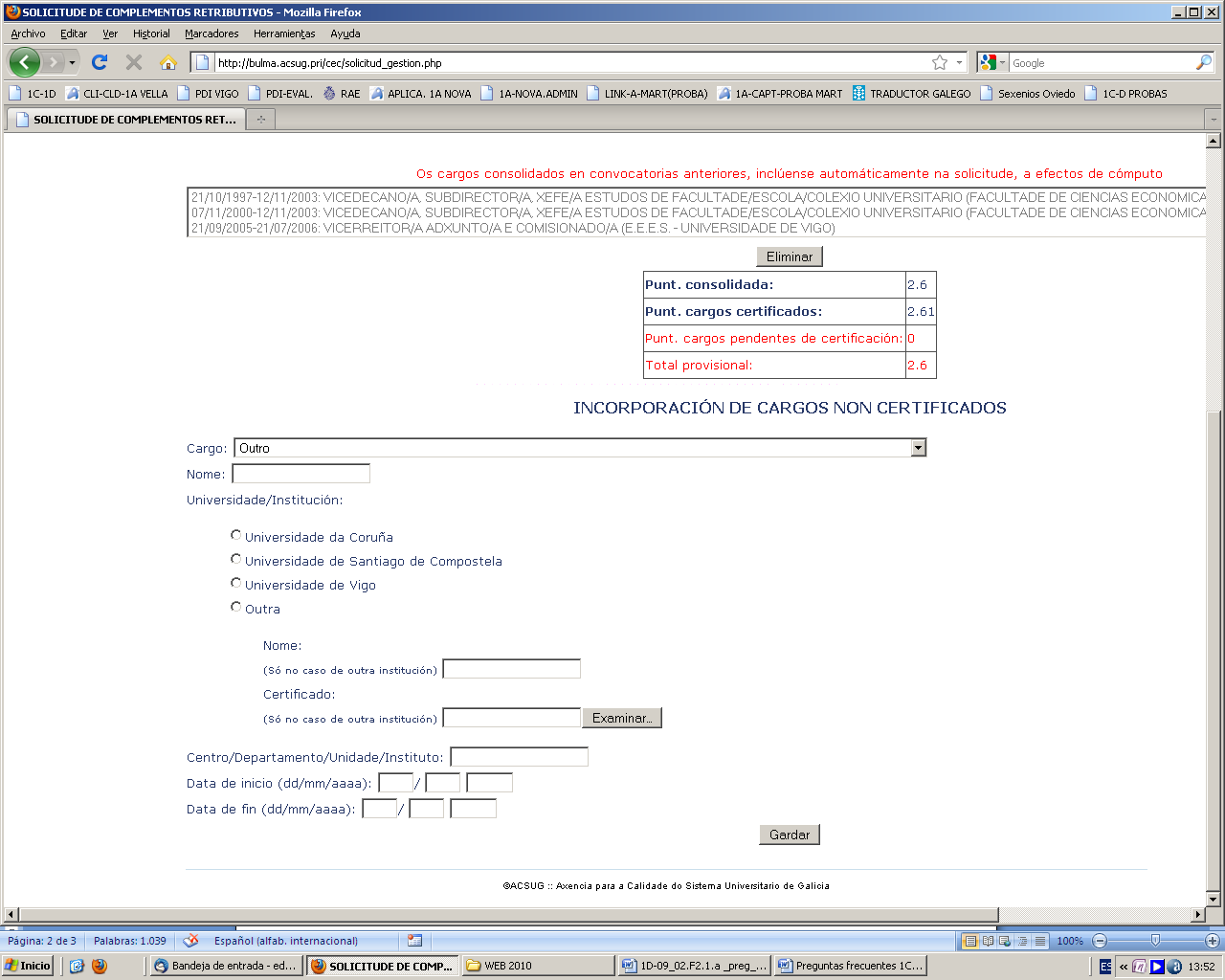 
	Debe saber que cada documento puede tener como mucho una capacidad máxima de 4 MEGAS. Si su archivo tiene una capacidad superior deberá bajar su resolución o no se adjuntará correctamente. El nombre del fichero no debe tener espacios en blanco, eñes ni tildes. 	En el momento de generar la instancia compruebe que en el borrador aparecen reflejados los nombres de los documentos digitales que se remitieron telemáticamente; en caso de que no aparezcan en la instancia, deben reenviarse de la forma indicada no punto anterior.